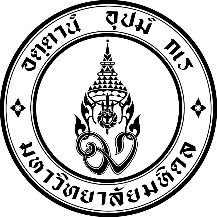 Progress ReportInternational Postdoctoral Fellowship 2021Note: The mentor/supervisor must submit a progress report of the research project to the University every six (6) months. The first report will start from the date stated on the announcement. This form is to be completed by mentor/supervisor.International Postdoctoral Fellowship Announcement was on ……………………………………………Progress report for 6 months from …….(dd/mm/yy)…. to ……(dd/mm/yy)……………..
Mentor/supervisor’s name and surname:………………….........................................................……...International postdoctoral researcher’s name and surname:………………………..…………….........…………..Affiliated Faculty/ College/ Institute: …………………………………………………..... Department:…………………………………………………………Tel.: ……………………………………................................….. E-mail: ………………………….……....................………………Research title: …………………………………………...........………………………………………….………	Research field (by subject ranking): ………………………………………………………………………Research project duration: ………….(dd/mm/yy) to (dd/mm/yy)…………………..Brief summary of the progress……………………………………………………………………………………………………………………………………………………………………………………………………………………………………………………………………………………………………………………………………Mentor/supervisor’s suggestions/comments……………………………………………………………………………………………………………………………………………………………………………………………………………………………………………………………………………………………………………………………………Signature: ………………………….......................………. International Postdoctoral Researcher……………................…….(Full name)…………......……Signature: ……………………………….......................….. Mentor/Supervisor…………………..(Full name)………………………….……..………...............(Position)………………………......……...……….............(Faculty)……...………………………………Date ___/____/____Thank you for your kind cooperation.Please submit the completed form (Form IR-PD3) to the International Relations Division, Office of the President, for consideration and review by the Committee.